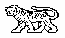 АДМИНИСТРАЦИЯ  ГРИГОРЬЕВСКОГО  СЕЛЬСКОГО ПОСЕЛЕНИЯ МИХАЙЛОВСКОГО МУНИЦИПАЛЬНОГО РАЙОНА ПРИМОРСКОГО КРАЯПОСТАНОВЛЕНИЕ30.06.2016г                                              c.Григорьевка                                                       № 78О внесении изменений в постановление от 05.08.2015г №101 «Об утверждении административного регламента Григорьевского сельского поселения предоставления муниципальной  услуги «Предоставление земельных участков, находящихся в собственности и в ведении  Григорьевского сельского поселения, гражданам для индивидуального жилищного строительства, ведения личного подсобного хозяйства в границах населенного пункта, садоводства, дачного хозяйства, а также гражданам 
и крестьянским (фермерским) хозяйствам для осуществления крестьянским (фермерским) хозяйством его деятельности»      В соответствии с Федеральными Законами Российской N 210-ФЗ от 27.07.2010 "Об организации предоставления государственных и муниципальных услуг», № 419-ФЗ от 01.12.2014 г. «О внесении  изменений в отдельные законодательные акты Российской Федерации по вопросам социальной защиты инвалидов, в связи  ратификацией конвенции о правах инвалидов», N 181-ФЗ от  24.11.1995  "О социальной защите инвалидов в Российской Федерации"(ред. от 29.12.2015), Уставом Григорьевского сельского поселения, в целях приведения в соответствие с требованиями действующего законодательства, повышения качества и доступности результатов предоставления муниципальных услуг по предоставлению земельных участков, расположенных на территории Григорьевского сельского поселения, администрация Григорьевского сельского поселенияПОСТАНОВЛЯЕТ:1. Внести изменения в п. 2. 12. «Требования к помещениям, в которых предоставляется муниципальная услуга, к месту ожидания и приема заявителей, заполнения запросов о предоставлении  муниципальной  услуги, информационным стендам с образцами их заполнения и перечнем документов, необходимых для предоставления  муниципальной услуги» настоящего административного регламента: - п. 2.12. дополнить фразой «в том числе к обеспечению доступности для инвалидов указанных объектов в соответствии с  законодательством Российской Федерации о социальной защите инвалидов»;- п. 2.12 дополнить п.п. 2.12.1. «Условия доступности для инвалидов (включая инвалидов, использующих кресла-коляски и собак-проводников):1) условия для беспрепятственного доступа к объектам социальной, инженерной и транспортной инфраструктур (жилым, общественным и производственным зданиям, строениям и сооружениям, включая те, в которых расположены физкультурно-спортивные организации, организации культуры и другие организации), к местам отдыха и к предоставляемым в них услугам;2) возможность самостоятельного передвижения по территории, на которой расположены объекты социальной, инженерной и транспортной инфраструктур, входа в такие объекты и выхода из них, посадки в транспортное средство и высадки из него, в том числе с использованием кресла-коляски;3) сопровождение инвалидов, имеющих стойкие расстройства функции зрения и самостоятельного передвижения, и оказание им помощи на объектах социальной, инженерной и транспортной инфраструктур;4) надлежащее размещение оборудования и носителей информации, необходимых для обеспечения беспрепятственного доступа инвалидов к объектам социальной, инженерной и транспортной инфраструктур и к услугам с учетом ограничений их жизнедеятельности;5) дублирование необходимой для инвалидов звуковой и зрительной информации, а также надписей, знаков и иной текстовой и графической информации знаками, выполненными рельефно-точечным шрифтом Брайля, допуск сурдопереводчика и тифлосурдопереводчика;6) допуск на объекты социальной, инженерной и транспортной инфраструктур собаки-проводника при наличии документа, подтверждающего ее специальное обучение и выдаваемого по форме и в порядке, которые определяются федеральным органом исполнительной власти, осуществляющим функции по выработке и реализации государственной политики и нормативно-правовому регулированию в сфере социальной защиты населения;7) оказание работниками организаций, предоставляющих услуги населению, помощи инвалидам в преодолении барьеров, мешающих получению ими услуг наравне с другими лицами».2. Контроль за исполнением настоящего постановления оставляю за собой. Глава  Григорьевского  сельского поселения -глава администрации поселения                                                                           А.С. Дрёмин